Št.: POV18-048Del. št. RP/EAD -Datum: 5. 10. 2018ZADEVA: Povabilo k oddaji ponudbeVse potencialne ponudnike vabimo, da nam posredujejo ponudbo za dobavo 100 kosov Four-Faith FR100-FL (komunikacijski modul Yuge CLM920-TD5) s pripadjočimi 230V napajalniki in 10 kosov  Bivocom TG451-LF (komunikacijski modul Yuge CLM920-TD5) s pripadjočimi 230V napajalniki, v vsebini in pod pogoji, kot izhajajo iz tega povabila in njegovih prilog. Ponudnik mora izpolniti, podpisati in žigosati (če uporablja žig) vse priložene obrazce in dokumente (kjer je naveden podpis ponudnika) ter jih priložiti ponudbeni dokumentaciji. S podpisom potrdi, da je s pogoji naročila seznanjen in se z njimi strinja. Naročnik bo izmed pravočasno prispelih ponudb praviloma izbral cenovno najugodnejšo ponudbo ob predpostavki, da bo(do) ponudnik(i) izpolnjeval(i) vse zahtevane pogoje, ki so navedeni v predmetnem povabilu. Naročnik si pridržuje pravico do pogajanj (poziv za novo ponudbo bo ponudnikom poslal na kontaktni e-naslov, naveden v ponudbi). Naročnik bo upošteval vse ponudbe, ki bodo prispele oziroma bodo vložene pri naročniku do vključno 
12. 10. 2018, do 10. ure, v zaprti kuverti z oznako "ne odpiraj – ponudba – LTE ROUTERJI". Ponudnik lahko do navedenega dne in ure ponudbo pošlje ali prinese osebno (v vložišče) na naslov: Elektro Gorenjska, d. d., Ulica Mirka Vadnova 3/a, 4000 Kranj. Ponudbe, katere bo naročnik prejel po navedenem datumu in uri, ali ki ne bodo oddane v zaprti kuverti z zahtevano oznako "ne odpiraj", bodo vrnjene ponudniku. Odpiranje ponudb ne bo javno.Za dodatna pojasnila smo vam na voljo na naslednjih e-naslovih:robert.pfajfar@elektro-gorenjska.si,tomaz.mavec@elektro-gorenjska.si. OPOZORILO:Naročnik na tem mestu obvešča potencialne ponudnike, da bo morebitne spremembe podatkov predmetnega naročila (npr. rok oddaje ponudb, dodatna pojasnila ipd.) objavljal na svoji spletni strani: http://www.elektro-gorenjska.si/aktualno/povprasevanja. Na tej strani bo objavil tudi izbiro najugodnejšega ponudnika v predmetnem naročilu, tako da ponudniki, ki bodo oddali ponudbo, o izbiri ne bodo neposredno obveščeni. Naročnik si pridržuje pravico, da v tem postopku brez obrazložitve in brez odškodninske odgovornosti ne izbere nobenega ponudnika oziroma ne sklene pogodbe s ponudnikom, ki izpolnjuje vse pogoje in je ponudil najugodnejšo ceno, oziroma da ta postopek izbire povpraševanja ustavi vse do sklenitve pogodbe.Lepo pozdravljeni,Elektro Gorenjska, d. dpredsednik uprave:                                                                                                                  dr. Ivan Šmon, MBA	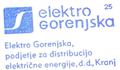 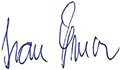 Priloge:ponudba s ponudbenim predračunomPONUDBA Na osnovi povabila k oddaji ponudbe, št. POV18-048, dajemo naslednjoPONUDBOCena v ponudbi vključuje vse stroške ponudnika s predmetnim naročilom, tako da naročnika ne bremenijo nikakršni drugi stroški, povezani s predmetom povpraševanja. DDV se obračuna po veljavni zakonodaji. Cena/enoto je fiksna ves čas izvajanja naročila.Rok izvedbe/dobave je 21  dni od prejema naročila.Rok plačila je 30 dni od datuma izdaje računa, katerega izvajalec izda po opravljeni storitvi oziroma dobavi blaga. Garancijski rok:       -      postavka 1 _____ (najmanj 12) mesecev,postavka 2 _____ (najmanj 24) mesecev,Opomba: Zakon o integriteti in preprečevanju korupcije (Ur. l. 45/2010 s spremembami) naročniku v VI. odstavku 14. člena nalaga, da mora, zaradi zagotovitve transparentnosti posla in preprečitve korupcijskih tveganj, pred sklenitvijo pogodb v vrednosti nad 10.000 EUR brez DDV, od pogodbenega partnerja pridobiti izpolnjeno in podpisano izjavo o udeležbi fizičnih in pravnih oseb v lastništvu ponudnika, vključno z udeležbo tihih družbenikov, ter o gospodarskih subjektih, za katere se glede na določbe zakona, ki ureja gospodarske družbe, šteje, da so povezane družbe s ponudnikom. To izjavo oz. podatke je naročnik dolžan, na njeno zahtevo, predložiti Komisiji za preprečevanje korupcije. Glede na navedeno bo izbrani ponudnik naročniku moral predložiti predmetno izjavo.Številka ponudbe:___________________Ponudnik:                 ____________________________________________________________________________________________________________Naslov:____________________________________________________________________________________________________________ID za DDV:______________________________________Kontaktni e-naslov in telefon:___________________________________, _____________________________________________________, __________________Za predmet naročila:Dobava LTE routerjev  OpisCena/kosSkupaj cena(EUR brez DDV)1Four-Faith FR100-FL (komunikacijski modul Yuge CLM920-TD5) 100 kosov __________ EUR/kos __________ EUR2Bivocom TG451-LF (komunikacijski modul Yuge CLM920-TD5) 10 kosov __________ EUR/kos __________ EURCena skupaj v EUR (brez DDV):__________________ EURVeljavnost ponudbe:____ (najmanj 20) dni od datuma oddaje ponudbe. Kraj in datum:Ponudnik:Žig in podpis: